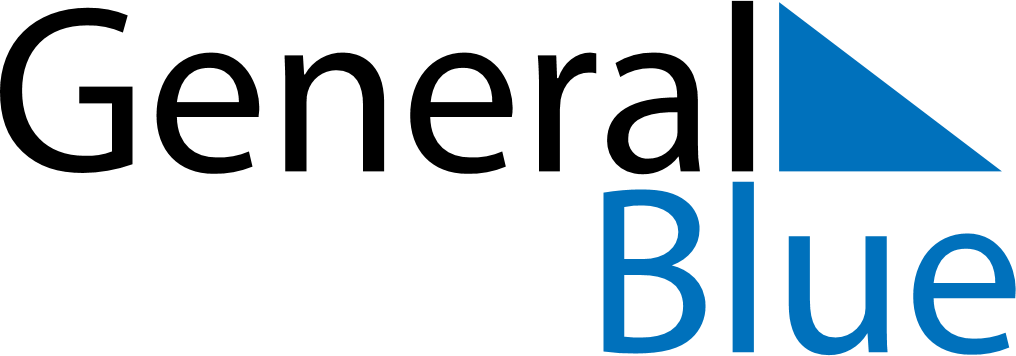 September 2030September 2030September 2030September 2030BrazilBrazilBrazilSundayMondayTuesdayWednesdayThursdayFridayFridaySaturday12345667Independence Day89101112131314151617181920202122232425262727282930